КОНТРОЛЬНО-СЧЕТНАЯ КОМИССИЯБЕЛОЗЕРСКОГО  МУНИЦИПАЛЬНОГО  РАЙОНАЗАКЛЮЧЕНИЕна проект решения Совета Артюшинского сельского поселения о внесении изменений в решение Совета Артюшинского сельского поселения от 25.12.2014 № 35  «О бюджете Артюшинского сельского поселения на 2015 год и плановый период 2016-2017 годов»                                                                                                      26 мая 2015г.       Экспертиза проекта решения проведена на основании п.11 статьи 12 Положения о контрольно-счетной комиссии района, утвержденного решением Представительного Собрания района от 27.02.2008 (с учетом изменений и дополнений). В результате экспертизы установлено:       Проектом решения Совета Артюшинского сельского поселения о внесении изменений в решение Совета поселения от 25.12.2014 № 35 «О бюджете Артюшинского сельского поселения на 2015 год и плановый период 2016-2017 годов» предлагается:  1)  Утвердить основные характеристики бюджета поселения на 2015 год:        - общий объем доходов в сумме 2809,7 тыс. руб., что больше ранее утвержденного объема доходов на 297,0 тыс. руб.;        - общий объем расходов в сумме 2949,0 тыс. руб., что больше ранее утвержденного объема расходов на 297,0 тыс. руб.;       В приложении 1 «Источники внутреннего финансирования дефицита бюджета поселения на 2015 год» суммы увеличения остатков средств бюджетов и уменьшения остатков средств бюджетов увеличить на 297,0 тыс. руб. соответственно.2. В приложении 2    запланировать поступление прочих неналоговых доходов бюджета в сумме  120,0 тыс. руб., уменьшить субвенцию бюджетам сельских поселений на осуществление первичного воинского учета на территориях, где отсутствуют военные комиссариаты на 7,9 тыс. руб.; дополнить указанное приложение строками следующего содержания:Общий объем доходов увеличивается на 297,0 тыс. руб.3. Внести изменения в расходы бюджета: - по разделу 01 «Общегосударственные вопросы» подразделу «функционирование местных администраций» уменьшить бюджетные ассигнования на сумму 0,9 тыс. руб. (перенос на культуру на покрытие задолженности за 2014 год);-   по разделу 02 «Национальная оборона» уменьшить бюджетные ассигнования на сумму 7,9 тыс. руб. (снята субвенция бюджетам сельских поселений на осуществление первичного воинского учета на территориях, где отсутствуют военные комиссариаты);- по разделу 08 «Культура, кинематография» увеличить ассигнования в сумме 0,9 тыс. руб. (субсидия бюджетным учреждениям на иные цели);- по разделу 05 «Жилищно-коммунальное хозяйство» подразделу 01 «жилищное хозяйство» увеличить ассигнования на сумму 304,9 тыс. руб. (взносы в Фонд капитального ремонта).4. В приложении 4 «Перечень главных администраторов доходов бюджета Артюшинского сельского поселения – органов местного самоуправления поселения и закрепляемые за ними виды (подвиды) доходов» исключен КБК  1 17 12050 10 0000 180 «Целевые отчисления от лотерей поселений». В пояснительной записке к проекту решения Совета поселения информация об изменениях в указанном приложении не раскрыта.    Изменения в решение Совета поселения от 25.12.2014 года № 35 вносятся на основании соглашения № 1 от 27.01.2015 между администрацией муниципального образования  «Артюшинское сельское поселение» и администрацией Белозерского муниципального района о передаче полномочий в  части обеспечения проживающих в поселении и нуждающихся в жилых помещениях малоимущих граждан жилыми помещениями, организации  строительства и содержания муниципального жилищного фонда, создания условий для жилищного строительства, осуществления муниципального жилищного контроля, а так же иных полномочий органов местного самоуправления в соответствии с жилищным законодательством; приложения 15 к закону области «О внесении изменений в закон области «Об областном бюджете на 2015 год и плановый период 2016 и 2017 годов», в соответствии с  приказом Минфина России от 16.12.2014 № 150н.Выводы:1.Представленный проект решения Совета Артюшинского сельского поселения о внесении изменений и дополнений в решение Совета Артюшинского сельского поселения от 25.12.2014 № 35 разработан в соответствии с бюджетным законодательством, Положением о бюджетном процессе в Артюшинском сельском поселении.Предложения:1.Контрольно-счетная комиссия Белозерского муниципального района рекомендует принять проект решения Совета Артюшинского сельского поселения.2. В пояснительной записке к проекту решения Совета поселения   подробно отражать сведения об изменениях, вносимых в приложения к решению о бюджете.Старший  инспектор контрольно-счетнойкомиссии района                                                                         Н.Б.Климина2 02 04014 10 0000 151Межбюджетные трансферты, передаваемые бюджетам сельских поселений из бюджетов муниципальных районов на осуществление части полномочий по решению вопросов местного значения в соответствии с заключенными соглашениями184,9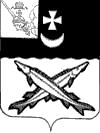 